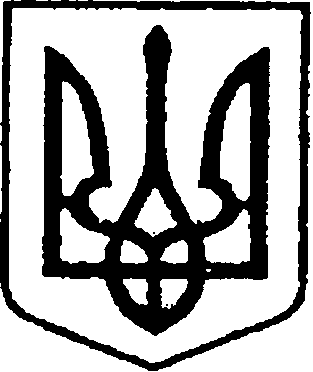                                                         УКРАЇНА                                         ЧЕРНІГІВСЬКА ОБЛАСТЬН І Ж И Н С Ь К А    М І С Ь К А    Р А Д АВ И К О Н А В Ч И Й    К О М І Т Е Т					Р І Ш Е Н Н Явід 20 грудня  2023 р.             	      	м. Ніжин    				№ 578Про встановлення меморіальних дощок  Бичуку Я.В., Забілі Н.С.,Конончуку Д.І. на будівлі за адресою м.Ніжин, вул. Богуна, 1	Відповідно до ст. 32, 40, 42, 59  Закону України «Про місцеве самоврядування в Україні», Регламенту виконавчого комітету Ніжинської міської ради VІІІ скликання, затвердженого рішенням Ніжинської міської ради Чернігівської області від 24 грудня 2020 року № 27-4/2020, звернення директора Ніжинського ліцею Ніжинської міської ради Чернігівської області при Ніжинському державному університеті імені Миколи Гоголя Світлани АЛЄКСЄЄНКО від 11.09.2023 року та  13.09.2023 року та метою вшанування загиблих  захисників України Бичука Ярослава Вікторовича, Забіли Нікіти Сергійовича, Конончука Данили Івановича,   виконавчий комітет Ніжинської міської ради вирішив:	1. Встановити меморіальні дошки БИЧУКУ Ярославу Вікторовичу, ЗАБІЛІ Нікіті Сергійовичу, КОНОНЧУКУ Данилу Івановичу  на  будівлі за адресою  м. Ніжин, вул. Богуна, 1. Тексти меморіальних дощок додаються. 	2. Начальнику відділу інформаційно-аналітичної роботи 
та комунікацій з громадськістю виконавчого комітету Ніжинської міської ради   Пустовіту С.М. забезпечити оприлюднення цього рішення шляхом розміщення на офіційному сайті Ніжинської міської ради.                                	3. Контроль за виконанням рішення покласти на заступника міського голови з питань діяльності виконавчих органів ради Смагу С.С.Міський голова 					  		Олександр КОДОЛАВізують:Начальник управління культуриі туризму Ніжинської міської ради			          Тетяна БАССАКЗаступник міського голови з питань діяльності виконавчих органів ради							Сергій СМАГАНачальник  відділу юридично-кадрового забезпечення 					В’ячеслав ЛЕГАКеруючий справами виконавчого комітету 						Валерій САЛОГУБЗатвердженорішенням виконавчого комітету Ніжинської міської радивід 20.12.2023 р. № 578Тексти меморіальних дощок«Випускник Ніжинського ліцею Ніжинської міської ради при НДУ імені Миколи Гоголя Бичук Ярослав Вікторович  (06.11.1992–03.07.2023). Головний сержант, позивний «Пожарнік».  Нагороджений медаллю Президента України «За військову службу Україні», медаллю «За заслуги перед містом Ірпінь», медаллю «За оборону рідної держави», медаллю «За жертовність і любов до України», відзнакою «Орден добровольця», пам’ятним нагрудним знаком «Кров за Україну», подякою Національної поліції України, подякою Верховної Ради України. Герої не вмирають!» «Випускник Ніжинського ліцею Ніжинської міської ради при НДУ імені Миколи Гоголя Забіла Нікіта Сергійович (20.04.2000–19.08.2023).Кулеметник, захищав Батьківщину в складі 3-ї окремої штурмової бригади. Мав позивний «Джобс». Його гасло: «Я йду захищати свою сім’ю, свою рідну землю. Я або повернуся Героєм, або загину як Герой». Бути воїном – жити вічно!»«Випускник Ніжинського ліцею Ніжинської міської ради при НДУ імені Миколи Гоголя Конончук Данило Іванович (19.06.1991–21.06.2023). Командир взводу протитанкових керованих ракет військової частини А4863. Загинув під час виконання бойового завдання в Луганській області. Тепер він у небесному легіоні захищає нашу державу»Пояснювальна записка  до проєкту рішення виконавчого комітету«Про встановлення меморіальних дощок  Бичуку Я.В., Забілі Н.С.,Конончуку Д.І. на будівлі за адресою м.Ніжин, вул. Богуна, 1»1. Обґрунтування необхідності прийняття акта Проект рішення сесії Ніжинської міської ради ««Про встановлення меморіальних дощок  Бичуку Я.В., Забілі Н.С., Конончуку Д.І. на будівлі за адресою м.Ніжин, вул. Богуна, 1» розроблено відповідно до ст. 32, 40, 42, 59  Закону України «Про місцеве самоврядування в Україні», Регламенту виконавчого комітету Ніжинської міської ради VІІІ скликання, затвердженого рішенням Ніжинської міської ради Чернігівської області від 24 грудня 2020 року № 27-4/2020, звернення директора Ніжинського ліцею Ніжинської міської ради Чернігівської області при Ніжинському державному університеті імені Миколи Гоголя Світлани АЛЄКСЄЄНКО від 11.09.2023 року та  13.09.2023 року та метою вшанування загиблих  захисників України Бичука Ярослава Вікторовича, Забіли Нікіти Сергійовича, Конончука Данили Івановича.Встановлення меморіальних дощок  на честь загиблих захисників України Бичука Ярослава Вікторовича, Забіли Нікіти Сергійовича, Конончука Данили Івановича на навчальному закладі, де вони здобували освіту, важливий крок у збереженні пам’яті,  патріотичному вихованні та вшануванні захисників, які загинули на бойовому посту під час російського вторгнення на територію України.2. Загальна характеристика і основні положення проектуПроект рішення складається з  3  пунктів.Пункт 1 містить інформацію про встановлення меморіальних дощок на будівлі адресою м.Ніжин, вул.Богуна, 1. Пункт 2 містить інформацію про забезпечення оприлюднення даного рішення на сайті міської ради.Пункт 3  визначає контролюючого за організацію виконання даного рішення.Начальник управління культуриі туризму									Тетяна БАССАК